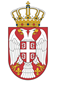 РЕПУБЛИКА СРБИЈА НАРОДНА СКУПШТИНАОдбор за спољне послове06 Број: 06-2/382-2113. септембар 2021. годинеБ е о г р а дНа основу члана 70. став 1. алинеја прва Пословника Народне скупштинеС А З И В А М31. СЕДНИЦУ ОДБОРА ЗА СПОЉНЕ ПОСЛОВЕЗА  СРЕДУ, 15. СЕПТЕМБАР 2021. ГОДИНЕ,СА ПОЧЕТКОМ У 09,00 ЧАСОВА	За ову седницу предлажем следећиД н е в н и   р е дРазговор са новоименованим амбасадором Републике Србије у РепублициАлбанији Слободаном Вукчевићем пре одласка на дипломатску дужностИницијативе за посетеПозив за учешће на Десетом састанку председника парламената Југоисточне Европе, у Будимпешти, Мађарска, од 23. до 24. септембра 2021. годинеПозив за учешће на Петом мађарском молитвеном доручку, у Будимпешти, од 7. до 9.октобра 2021 .годинеРедовне активности сталних делегацијаУчешће сталне делегације НС РС у Парламентарној скупштини НАТО-а на 67. годишњем заседању Парламентарне скупштине НАТО-а, од 8. до 11. октобра 2021. године, у Лисабону, Република Португалија.Учешће сталне делегације Народне скупштине при Парламентарној скупштини Црноморске економске сарадње на 57. састанку Одбора за питања економије, трговине, технологије и животне средине Парламентарне скупштине Црноморске економске сарадње, у онлајн формату, 22. септембра 2021. године.Учешће сталне делегације Народне скупштине при Парламентарној скупштини Црноморске економске сарадње на 58. састанку Одбора за правна и политичка питања Парламентарне скупштине Црноморске економске сарадње, у онлајн формату, 12. октобра 2021. године.Учешће сталне делегације Народне скупштине при Парламентарној скупштини Црноморске економске сарадње на 57. састанку Одбора за културу, образовање и социјална питања Парламентарне скупштине Црноморске економске сарадње, у онлајн формату, 12. октобра 2021. године.Извештаји о реализованим посетамаИзвештај о званичној посети председника Државног збора Републике Словеније Игора Зорчича Републици Србији, од 26. до 27. августа 2021. године.Посланичке групе пријатељстваПромене у саставу посланичких група пријатељства са Литванијом и Мађарском.РазноСедница ће се одржати у Дому Народне скупштине, Трг Николе Пашића 13, сала II.             Моле се чланови Одбора да у случају спречености да присуствују седници Одбора, о томе обавесте своје заменике у Одбору.     ПРЕДСЕДНИК ОДБОРАПроф. др Жарко Обрадовић, с.р.